64. NATJECANJE MLADIH TEHNIČARA REPUBLIKE HRVATSKE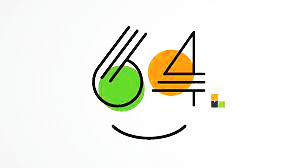 ŽUPANIJSKO NATJECANJE, Čakovec, 04.03.2020.Graditeljska škola Čakovec i Tehnička škola ČakovecRASPORED PODRUČJA PO UČIONICAMAH – PROGRAM PODRUČJERaspored učionica5. razred MODELASTVO I MAKETARSTVOGraditeljska školaDvorana6. razredGRADITELJSTVOGraditeljska školaDvorana7. razredSTROJARSKE KONSTRUKCIJETehnička škola Radionica strojarstva7. razredOBRADA MATERIJALATehnička škola Radionica strojarstva8. razredELEKTROTEHNIKAGraditeljska školaDvorana8 razredELEKTRONIKAGraditeljska školaDvorana5.-8. razredROBOTIKAGraditeljska školaDvoranaP – PROGRAM PODRUČJE5.-8. razredFOTOGRAFIJAGraditeljska školaDvorana5.-8. razredROBOTSKO SPAŠAVANJE ŽRTVEDvorana5.-8. razredAUTOMATIKAGraditeljska školaDvorana5.-8. razredMODELARSTVO UPORABNIH TEHNIČKIH TVOREVINAGraditeljska školaDvorana5.-8. razredRADIOKOMUNIKACIJEGraditeljska školaDvorana SMOTRA UČENIČKIH RADOVAIZLOŽBA FOTOGRAFIJAGraditeljska školaDvorana